UNIVERSITY OF CALIFORNIA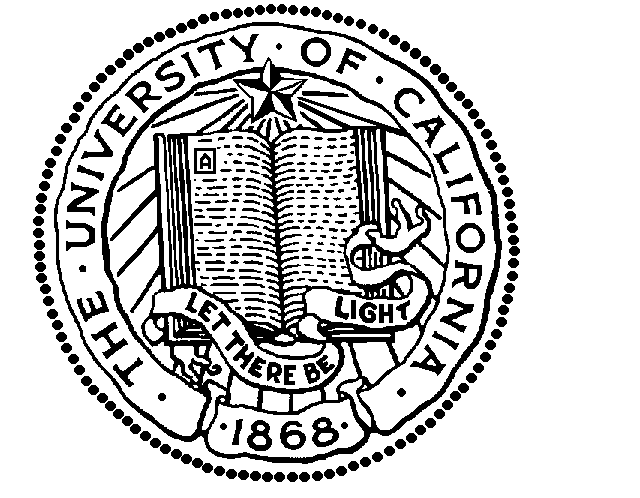 OFFICE OF THE CHIEF INVESTMENT OFFICER1111 BROADWAY, SUITE 1400OAKLAND, CA 94607-9828AGRICULTURE AND NATURAL RESOURCES (ANR)SECURITIES DELIVERY INSTRUCTIONS  FUND NAME IF KNOWN, PURPOSE/PROGRAM & LOCATION (BELOW): DEPOSITORY TRUST COMPANY (DTC)	(Preferred method) FAX notice to Floyd Gazaway at (510) 987-9685 OR call at (510) 987-9684 prior to initiating transfer.                                                              		Bank: 	State Street Bank & Trust Co  		DTC Participant Number: 0997     		Agent Bank Number: 	26022     		Institutional FINS Number: 35710     		Account Number:  QP10      		Account Name: Regents of UC		Campus Name:  UC Agriculture and Natural Resources (UC ANR) 		Donor Name:	     __________________________________________Please note:  	Donor information does NOT transmit through the DTC wiring system. If you have any questions, please FAX this form to Floyd Gazaway at (510) 987-9685 OR call at (510) 987-9684 prior to initiating transfer.                                                            To ensure acceptance of MUTUAL FUNDS, it is particularly important to contact your campus representative or Floyd Gazaway prior to initiating transfer.  The transfer will not be successful if a Regents account is not already established or pre-established with the mutual fund company.PHYSICALRegister or endorse all physical securities into the Regents’ of UC nominee name: 		Shellwater & Co.		FBO: Regents of UCDonor’s endorsement on physical certificate or stock power must be signature medallion guaranteed.		Mail certificate to:DTCC New York Window55 Water StreetNew York, New York 10041Reference: Account# QP10Account Name: Regents of UC      		ATTN:  		Ref: Travis Calabio 916-319-6833			Campus Name__UC ANR______ Donor Name ________________________                        Contact Information:	Travis Calabio 916-319-6833, FG_UCRegents@statestreet.com  Please Note: For tax purposes, your gift will be valued on the average price (the mean between the highest and lowest selling prices) of the stock on the date of the gift.  For accurate valuation purposes, sending broker may be advised to initiate securities transfer after market close, but before the close of their business day.